APT Coordination Meetings during RA-15/WRC-15AGENDA OF THE 2nd APT COORDINATION MEETING FOR WRC-1513:00 – 13:50 Hours, 4 November 2015Venue: Room C2, ITU Tower Building Approval of agendaReport from the AI Coordinators and issues for considerationAI 1.1AI 1.3AI 1.6AI 1.7AI 1.9.1AI 1.9.2AI 1.12AI 1.13AI 1.14AI 1.15AI 1.17AI 1.18AI 2AI 4AI 7AI 9.1 (Issues 9.1.3, 9.1.5, 9.1.7, 9.1.8)AI 10 Any other issues for considerationInformal meeting of the regional groupsCoordination meeting on 12 November Next coordination meetingClosing____________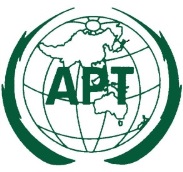 ASIA-PACIFIC TELECOMMUNITYAPT Conference Preparatory Group for WRC-15 (APG-15)APT Conference Preparatory Group for WRC-15 (APG-15)